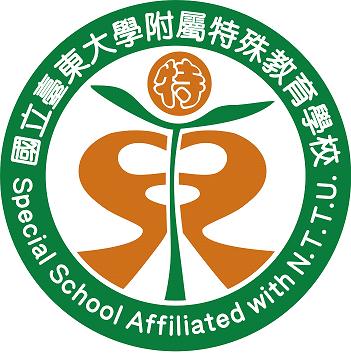 國立臺東大學附屬特殊教育學校    學年度第   學期個別化教育計畫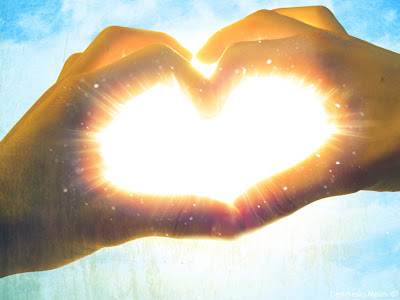 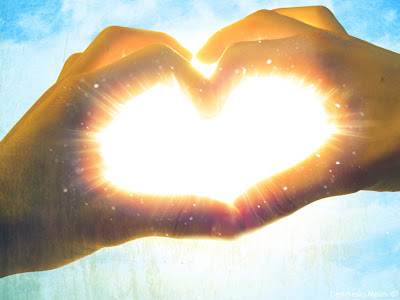 學生姓名：________________________學部：□國小部  □國中部  □高職部班級：____________________________導師：_________________________________學年度第____學期 個別化教育計畫會議簽到冊  一、會議日期/時間：中華民國  年  月  日（星期  ）下午  時  二、地    點：  三、出席人員：如簽到單學生基本資料及家庭狀況二、能力現況描述 三、需求綜合摘要四、教育安置與服務方式（一）班級總課表、個人課表或小組課表（二）相關專業服務（學生若有該項需求，請本校專業團隊提供相關表件）五、學年與學期教育目標高職部  國中部  國小部 班級：________班   學生姓名：_____________領域：____________________  授課教師：____________老師評量方式：1. 觀察 2. 口頭3. 指認 4. 實作5. 書寫評量標準：A能獨立完成  B能在直接口語提示下完成  C能在間接口語提示下完成　　　　　D能在手勢下完成  E能在視覺提示下完成  F能在示範動作下完成　　　　　G能在部分身體提示下完成   H 能在完全身體提示下完成 I.其他______評量結果：＋已通過　　─未通過教學決定：P：通過　C：繼續　R：重新評估六、行為功能介入方案  個案老師：                                  擬訂日期：1 方案評鑑時填寫，參考代碼：A已執行（敘明結果）,  B執行中（敘明結果）,  C未執行（敘明原因）◎本方案所需行政支援服務：◎行為與策略對照勾選表：七、IEP會議紀錄附件一  家庭訪問紀錄表家庭訪問紀錄表家庭訪問照片資料附件二  學生輔導紀錄表學生輔導紀錄表附件三  情緒行為處理方案詳細過程資料        增強物調查表及標的行為觀察紀錄表附件四  生態評量表附件五  職業輔導評量報告及會議記錄附件六  其他測驗職稱職稱簽到主席(導師)： 主席(導師)： 學校行政代表：學校行政代表：學生：學生：特殊教育教師導師特殊教育教師專任教師（各科教師或代表）專業團隊（視學生需求）物理治療師專業團隊（視學生需求）職能治療師專業團隊（視學生需求）語言治療師專業團隊（視學生需求）社工專業團隊（視學生需求）護理師專業團隊（視學生需求）其他列席者列席者列席者列席者列席者列席者           家        長           家        長（一）家庭結構圖（二）個人資料（二）個人資料（二）個人資料（二）個人資料（二）個人資料（二）個人資料（二）個人資料（二）個人資料（二）個人資料學生姓名班級    年    班級任導師級任導師級任導師級任導師性    別出生日期身份證字號身份證字號身份證字號身份證字號戶籍地址住    址住址變更(O)：(O)：父                     □主要照顧者                     □主要照顧者                     □主要照顧者                     □主要照顧者                     □主要照顧者電話(H)：(H)：母                     □主要照顧者                     □主要照顧者                     □主要照顧者                     □主要照顧者                     □主要照顧者電話(H)：(H)：監護人                     □主要照顧者                     □主要照顧者                     □主要照顧者                     □主要照顧者                     □主要照顧者電話(H)：(H)：聯絡人電話鑑輔會鑑定類別： 日期：          文號：重大傷病證明:鑑輔會鑑定類別： 日期：          文號：重大傷病證明:鑑輔會鑑定類別： 日期：          文號：重大傷病證明:鑑輔會鑑定類別： 日期：          文號：重大傷病證明:鑑輔會鑑定類別： 日期：          文號：重大傷病證明:鑑輔會鑑定類別： 日期：          文號：重大傷病證明:電話行動：行動：（三）背景環境：見家訪紀錄表(附件一)（三）背景環境：見家訪紀錄表(附件一)（三）背景環境：見家訪紀錄表(附件一)（三）背景環境：見家訪紀錄表(附件一)（三）背景環境：見家訪紀錄表(附件一)（三）背景環境：見家訪紀錄表(附件一)（三）背景環境：見家訪紀錄表(附件一)（三）背景環境：見家訪紀錄表(附件一)（三）背景環境：見家訪紀錄表(附件一)項目能力現況描述能力現況修改或補充（日期）健康狀況□健康，很少生病  □偶生病  □體弱多病（常缺席）  □其他：    目前醫生診斷疾病：               長期服用藥物□無  □有  藥物名稱            服藥時間       藥物結果               對學習與生活的影響：                    其他特殊病史:食物,藥物過敏:生理感官視覺狀況：說明視力值及功能性視覺評估結果聽覺狀況：裸耳和配戴助聽器之聽力及聽覺功能現況肢體狀況：神經精神方面：優弱勢分析優弱勢分析優弱勢分析優 勢弱 勢認知能力智力、注意力、記憶、理解及推理能力…等溝通能力個案目前溝通意圖、溝通行為之表現，包含口語溝通(聽覺理解、構音、聲調等口語表達之質與量表現)及非語言溝通(如手語、肢體動作及其他溝通方式)…等。學業能力與學科學習相關之整體學業成就(如段考成績、學期表現)及基本學業技能(如聽說讀寫算)表現、個人學習行為及特質…等。生活能力飲食、穿著、盥洗、如廁、生活習慣及使用社區資源…等能力。知覺/動作/行動能力大肌肉動作(如跑、跳、行走、移動等)、小肌肉動作(抓、握等)及綜合能力(視動協調等及操作器具等手功能)…。社會人際與人際之間的關係、活動參與及團體互動等技巧或表現。情緒行為個人處理情緒、壓力的反應及穩定度，及是否有內向、外向之行為問題…等其他需求評估整合需求評估整合需求評估整合需求評估整合需求評估整合學習需求特殊需求課程□動作機能訓練  □社會技巧  □輔助科技應用  □生活管理     □溝通訓練  □其他□動作機能訓練  □社會技巧  □輔助科技應用  □生活管理     □溝通訓練  □其他□動作機能訓練  □社會技巧  □輔助科技應用  □生活管理     □溝通訓練  □其他相關專業服務與支持策略相關專業服務與支持策略相關專業服務與支持策略相關專業服務與支持策略相關支援人員醫療服務醫療服務□有□無□基本檢查  □          疾病護理□其他          護理師醫師醫療服務醫療服務□有□無護理師醫師科技輔具科技輔具□有□無□調頻助聽器 □點字機 □擴視機 □放大鏡  □電腦 □溝通版 □餵食器 □輪椅 □站立架  □助行器 □調整式課桌椅 □其他          物理治療師職能治療師語言治療師科技輔具科技輔具□有□無物理治療師職能治療師語言治療師諮商輔導諮商輔導□有□無□個別諮商  □小團體輔導□專業心理治療  □其他          認輔教師諮商輔導諮商輔導□有□無認輔教師家庭支援服務家庭支援服務□有□無□相關福利    □特教諮詢□親職課程    □其他          導師或社工師家庭支援服務家庭支援服務□有□無導師或社工師交通服務交通服務□有補助□無補助□搭乘交通車□自行上下學  □家長接送學輔業務承辦人行政支援行政支援□有□無□課後扶助  □專長培訓  □調整到校時間□獎學金申請 □獎助學金申請 □其他導師及行政能力現況學年目標教學起訖日期(週次)學期目標評量日期/方式/標準評量結果與修改教學決定學生姓名學生姓名班級預定評鑑日期預定評鑑日期行為問題界定行為問題界定行為功能行為功能□獲得內在刺激（             ） □獲得外在刺激 □特定/物理刺激（             ）                                               □社會刺激□逃避內在刺激（             ） □逃避外在刺激 □特定/物理刺激（             ）                                               □社會刺激□獲得內在刺激（             ） □獲得外在刺激 □特定/物理刺激（             ）                                               □社會刺激□逃避內在刺激（             ） □逃避外在刺激 □特定/物理刺激（             ）                                               □社會刺激□獲得內在刺激（             ） □獲得外在刺激 □特定/物理刺激（             ）                                               □社會刺激□逃避內在刺激（             ） □逃避外在刺激 □特定/物理刺激（             ）                                               □社會刺激□獲得內在刺激（             ） □獲得外在刺激 □特定/物理刺激（             ）                                               □社會刺激□逃避內在刺激（             ） □逃避外在刺激 □特定/物理刺激（             ）                                               □社會刺激□獲得內在刺激（             ） □獲得外在刺激 □特定/物理刺激（             ）                                               □社會刺激□逃避內在刺激（             ） □逃避外在刺激 □特定/物理刺激（             ）                                               □社會刺激□獲得內在刺激（             ） □獲得外在刺激 □特定/物理刺激（             ）                                               □社會刺激□逃避內在刺激（             ） □逃避外在刺激 □特定/物理刺激（             ）                                               □社會刺激行為介入目標行為介入目標策略策略策略執行方式執行方式負責人執行結果1執行結果1前事調整評估日期：（      ）□已改善□持續觀察 □調整處理方式□其他     評估日期：（      ）□已改善□持續觀察 □調整處理方式□其他     行為教導評估日期：（      ）□已改善□持續觀察 □調整處理方式□其他     評估日期：（      ）□已改善□持續觀察 □調整處理方式□其他     後果控制評估日期：（      ）□已改善□持續觀察 □調整處理方式□其他     評估日期：（      ）□已改善□持續觀察 □調整處理方式□其他     具情緒與行為問題學生所需行政支援具情緒與行為問題學生所需行政支援具情緒與行為問題學生所需行政支援項目方式負責單位（人）交通輔具無障礙設施環境調整助理員諮詢服務評量調整與服務危機處理安排志工其他遙遠前事 （環境背景）遙遠前事 （環境背景）立即前事 （誘發因素）立即前事 （誘發因素）行為 （具體可觀察）後果後果隱含前事 （身心特質）隱含前事 （身心特質）介 入 策 略介 入 策 略介 入 策 略介 入 策 略介 入 策 略介 入 策 略介 入 策 略生態環境改善策略前事控制策略前事控制策略行為教導策略行為教導策略後果處理策略後果處理策略□物理環境調整□調整作息□視覺提示□調整座位□調整睡眠□就醫評估□調整班規□環境結構化□教學結構化□改變或調整教材教法□調整作業（形式、時間、方式、難度、份量）□先兆出現時提醒□重新指令□提供更多協助□延長時間□促進溝通、表達關切□轉移注意□預告□感覺刺激替代、削弱或改變□建立可取得刺激的預期□主動提供正向互動及氛圍 □避免負向語言或刺激□先兆出現時提醒□重新指令□提供更多協助□延長時間□促進溝通、表達關切□轉移注意□預告□感覺刺激替代、削弱或改變□建立可取得刺激的預期□主動提供正向互動及氛圍 □避免負向語言或刺激□教室行為訓練□溝通訓練□放鬆訓練□社會技巧訓練□系統減敏訓練□社會理解教導□生活技能訓練□自我管理計畫□專注力訓練□訂立契約□教室行為訓練□溝通訓練□放鬆訓練□社會技巧訓練□系統減敏訓練□社會理解教導□生活技能訓練□自我管理計畫□專注力訓練□訂立契約增加適當行為減少不當行為□物理環境調整□調整作息□視覺提示□調整座位□調整睡眠□就醫評估□調整班規□環境結構化□教學結構化□改變或調整教材教法□調整作業（形式、時間、方式、難度、份量）□先兆出現時提醒□重新指令□提供更多協助□延長時間□促進溝通、表達關切□轉移注意□預告□感覺刺激替代、削弱或改變□建立可取得刺激的預期□主動提供正向互動及氛圍 □避免負向語言或刺激□先兆出現時提醒□重新指令□提供更多協助□延長時間□促進溝通、表達關切□轉移注意□預告□感覺刺激替代、削弱或改變□建立可取得刺激的預期□主動提供正向互動及氛圍 □避免負向語言或刺激□教室行為訓練□溝通訓練□放鬆訓練□社會技巧訓練□系統減敏訓練□社會理解教導□生活技能訓練□自我管理計畫□專注力訓練□訂立契約□教室行為訓練□溝通訓練□放鬆訓練□社會技巧訓練□系統減敏訓練□社會理解教導□生活技能訓練□自我管理計畫□專注力訓練□訂立契約□原級增強□活動增強□代幣系統□社會性增強□DRO□DRA□DRI□DRL□DRH□自我增強□消弱□反應代價□隔離□回復原狀□過度矯正□身體的制服國立臺東大學附屬特殊教育學校       學年度第     學期個別化教育計畫同意書本人 ____________受邀參加____________的「個別化教育計畫」會議，會議中經特殊教育教師及相關專業團隊人員，進行其學習以及其他特殊教育支援服務的評估與討論，並提出本學期之詳細服務內容，如個別化教育計畫中所示。家長或學生意見：□同意  □修正後同意 家長簽名：____________________中華民國    年    月    日國立臺東大學附屬特殊教育學校       學年度第     學期個別化教育計畫同意書本人 ____________受邀參加____________的「個別化教育計畫」會議，會議中經特殊教育教師及相關專業團隊人員，進行其學習以及其他特殊教育支援服務的評估與討論，並提出本學期之詳細服務內容，如個別化教育計畫中所示。家長或學生意見：□同意  □修正後同意 家長簽名：____________________中華民國    年    月    日國立臺東大學附屬特殊教育學校       學年度第     學期個別化教育計畫同意書本人 ____________受邀參加____________的「個別化教育計畫」會議，會議中經特殊教育教師及相關專業團隊人員，進行其學習以及其他特殊教育支援服務的評估與討論，並提出本學期之詳細服務內容，如個別化教育計畫中所示。家長或學生意見：□同意  □修正後同意 家長簽名：____________________中華民國    年    月    日國立臺東大學附屬特殊教育學校       學年度第     學期個別化教育計畫同意書本人 ____________受邀參加____________的「個別化教育計畫」會議，會議中經特殊教育教師及相關專業團隊人員，進行其學習以及其他特殊教育支援服務的評估與討論，並提出本學期之詳細服務內容，如個別化教育計畫中所示。家長或學生意見：□同意  □修正後同意 家長簽名：____________________中華民國    年    月    日個別化教育計畫會議紀錄一、時間：103年   月   日 (星期    )    時    分二、地點：三、召集人(由導師擔任並記錄)：                          四、出席人員(包含專任教師、相關專業人員及家長)：詳如簽到冊五、討論事項：案由一：檢討    學年度   學期目標的適切性。內  容：決  議：案由二：討論學生校內及家庭相處之行為表現。內  容：決  議：案由三：討論     學年度目標的擬定主軸及方向。內  容：決  議：案由四：討論學生     學年度所需行政和其他教學支援。內  容：決  議：案由五：討論學生升學/就業等轉銜議題。內  容：決  議：個別化教育計畫會議紀錄一、時間：103年   月   日 (星期    )    時    分二、地點：三、召集人(由導師擔任並記錄)：                          四、出席人員(包含專任教師、相關專業人員及家長)：詳如簽到冊五、討論事項：案由一：檢討    學年度   學期目標的適切性。內  容：決  議：案由二：討論學生校內及家庭相處之行為表現。內  容：決  議：案由三：討論     學年度目標的擬定主軸及方向。內  容：決  議：案由四：討論學生     學年度所需行政和其他教學支援。內  容：決  議：案由五：討論學生升學/就業等轉銜議題。內  容：決  議：個別化教育計畫會議紀錄一、時間：103年   月   日 (星期    )    時    分二、地點：三、召集人(由導師擔任並記錄)：                          四、出席人員(包含專任教師、相關專業人員及家長)：詳如簽到冊五、討論事項：案由一：檢討    學年度   學期目標的適切性。內  容：決  議：案由二：討論學生校內及家庭相處之行為表現。內  容：決  議：案由三：討論     學年度目標的擬定主軸及方向。內  容：決  議：案由四：討論學生     學年度所需行政和其他教學支援。內  容：決  議：案由五：討論學生升學/就業等轉銜議題。內  容：決  議：個別化教育計畫會議紀錄一、時間：103年   月   日 (星期    )    時    分二、地點：三、召集人(由導師擔任並記錄)：                          四、出席人員(包含專任教師、相關專業人員及家長)：詳如簽到冊五、討論事項：案由一：檢討    學年度   學期目標的適切性。內  容：決  議：案由二：討論學生校內及家庭相處之行為表現。內  容：決  議：案由三：討論     學年度目標的擬定主軸及方向。內  容：決  議：案由四：討論學生     學年度所需行政和其他教學支援。內  容：決  議：案由五：討論學生升學/就業等轉銜議題。內  容：決  議：導師學輔承辦人教導主任校長班    級導    師學    生訪談對象訪談日期訪問時間內  容  重  點  摘  要內  容  重  點  摘  要內  容  重  點  摘  要內  容  重  點  摘  要住  家  位  置  圖住  家  位  置  圖住  家  位  置  圖住  家  位  置  圖照片說明：照片說明：班級學生姓名導師時間時間對象方式內容要點內容要點相關參與人員年  月  日年  月  日 學生 家長 其他 晤談 電話 家訪 其他年  月  日年  月  日 學生 家長 其他 晤談 電話 家訪 其他年  月  日年  月  日 學生 家長 其他 晤談 電話 家訪 其他年  月  日年  月  日 學生 家長 其他 晤談年  月  日年  月  日 學生 家長 其他 電話